Town and Parish Councils constitution is by virtue of Local Government Act 1972 s14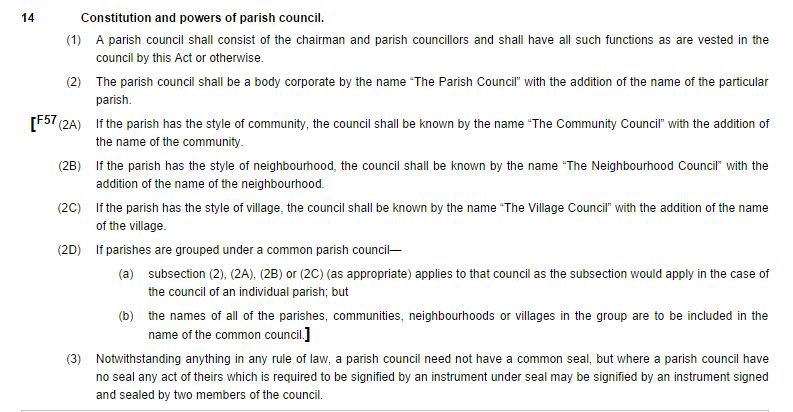 